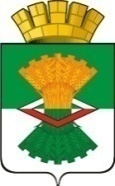 АДМИНИСТРАЦИЯМАХНЁВСКОГО МУНИЦИПАЛЬНОГО ОБРАЗОВАНИЯПОСТАНОВЛЕНИЕ15 ноября 2019 года                                                                                          № 879п.г.т. МахнёвоО  внесении изменений в постановление Администрации Махнёвского муниципального образования от 30 октября 2018 года № 864 «О разработке схемы размещения нестационарных торговых объектов на территории Махнёвского муниципального образования»(с изменениями от 16.05.2019 № 384, от 11.07.2019 № 510) В связи с кадровым изменением в Администрации Махнёвского муниципального образования,  руководствуясь Уставом Махнёвского муниципального образования ПОСТАНОВЛЯЮ:Внести в постановление Администрации Махнёвского муниципального образования от 30 октября 2018 года № 864 «О разработке схемы размещения нестационарных торговых объектов на территории Махнёвского муниципального образования» (с изменениями от 16.05.2019                № 384, от 11.07.2019  № 510) следующие изменения: Прилагаемый к постановлению состав комиссии по разработке схемы размещения нестационарных торговых объектов на территории Махнёвского муниципального образования изложить в новой редакции (прилагается). Опубликовать настоящее постановление в газете «Алапаевская искра» и разместить на официальном сайте Махнёвского муниципального образования в сети Интернет. Контроль за исполнением настоящего постановления оставляю за собой.Глава  Махнёвского муниципального образования                                                  А.В. ЛызловПриложение № 1 к постановлению Администрации Махнёвского муниципального образования от 15.11.2019 № 879Состав комиссии по разработке схемы размещения нестационарных торговых объектов на территории Махнёвского муниципального образованияЛызлов Александр ВикторовичГлава Махнёвского муниципального образования, председатель комиссииКозуб Светлана Александровна начальник отдела экономики и потребительского рынка Администрации  Махнёвского муниципального образования, заместитель председателя комиссииПеревалова Олеся Эдуардовнаспециалист 1 категории отдела экономики и потребительского рынка Администрации  Махнёвского муниципального образования, секретарь комиссииЧлены комиссии:Качанова Нина Николаевнаначальник отдела по управлению имуществом и земельными ресурсами Администрации  Махнёвского муниципального образованияКлещева Ольга Владимировнаглавный специалист отдела по управлению имуществом и земельными ресурсами Администрации  Махнёвского муниципального образованияКосых Наталья Александровна главный специалист отдела  строительства, ЖКХ, архитектуры, благоустройства и охраны окружающей среды  Администрации  Махнёвского муниципального образованияКислых Алексей Владимировичначальник отдела правового обеспечения, муниципальной службы и кадров Администрации  Махнёвского муниципального образования